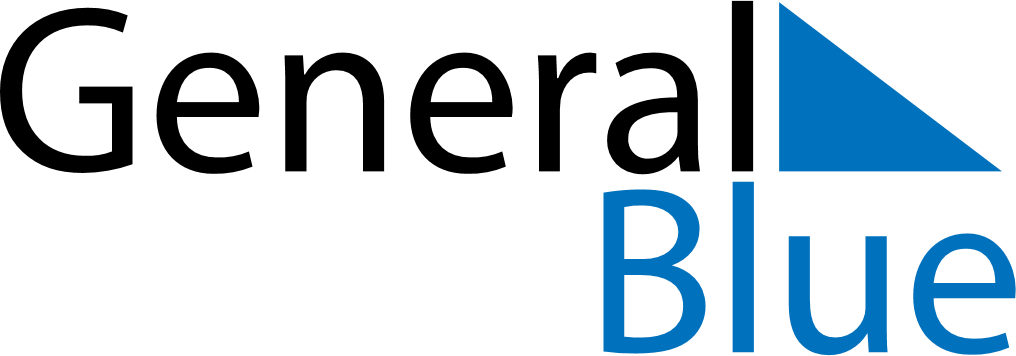 February 2026February 2026February 2026VietnamVietnamMONTUEWEDTHUFRISATSUN12345678Communist Party of Viet Nam Foundation Anniversary9101112131415Kitchen guardians16171819202122Vietnamese New Year HolidaysVietnamese New YearVictory of Ngọc Hồi-Đống Đa232425262728